FATCA screening form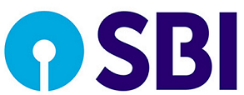 FATCA SCREENING FORMCompany detailsUBO/Director/Manager/ProxyUltimate Beneficial Owner(s)			Yes/No(Applicable US Entity*/US persons**)*if yes, please fill form FR-1 for US entity **if yes, please fill form FR-2 for each US person  	Date:							Signature of Director/Authorised SignatoryCompany nameUS Entity*
(Yes/No)Signature of 
DirectorSurname, First NameCapacityUS Person**
(Yes/No)Signatory (Yes/No)